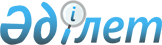 О внесении изменений в решение Текелийского городского маслихата от 26 декабря 2022 года № 23-122 "О бюджете города Текели на 2023-2025 годы"Решение маслихата города Текели области Жетісу от 25 апреля 2023 года № 3-11
      РЕШИЛ:
      1. Внести в решение Текелийского городского маслихата "О бюджете города Текели на 2023-2025 годы" от 26 декабря 2022 года № 23-122 (зарегистрировано в Реестре государственной регистрации нормативных правовых актов под № 177359) следующие изменения:
      пункт 1 изложить в новой редакции:
       "1. Утвердить бюджет города на 2023-2025 годы согласно приложениям 1, 2 и 3 к настоящему решению соответственно, в том числе на 2023 год в следующих объемах:
      1)доходы 6 762 311 тысяч тенге:
      налоговые поступления 1 030 521 тысяча тенге;
      неналоговые поступления 20 894 тысячи тенге;
      поступления от продажи основного капитала 42 300 тысяч тенге;
      поступления трансфертов 5 668 596 тысяч тенге;
      2)затраты 7 202 613 тысячи тенге; 
      3)чистое бюджетное кредитование 576 149 тысяч тенге:
      бюджетные кредиты 577 615 тысяч тенге;
      погашение бюджетных кредитов 1 466 тысяч тенге;
      4)сальдо по операциям с финансовыми активами 0 тенге:
      приобретение финансовых активов 0 тенге;
      поступления от продажи финансовых активов государства 0 тенге;
      5)дефицит (профицит) бюджета (-) 1 016 451 тысяча тенге;
      6)финансирование дефицита (использование профицита) бюджета 1 016 451 тысяча тенге:
      поступление займов 577 615 тысяч тенге;
      погашение займов 32 034 тысячи тенге;
      используемые остатки бюджетных средств 470 870 тысяч тенге.".
      2. Приложение 1 к указанному решению изложить в новой редакции согласно приложению к настоящему решению.
      3. Настоящее решение вводится в действие с 1 января 2023 года. Бюджет города Текели на 2023 год
					© 2012. РГП на ПХВ «Институт законодательства и правовой информации Республики Казахстан» Министерства юстиции Республики Казахстан
				
      Председатель Текелийского городского маслихата 

Б. Тугулбаев
Приложение к решению Текелийского городского маслихата от 25 апреля 2023 года № 3-11Приложение 1 к решению Текелийского городского маслихата от 26 декабря 2022 года № 23-122 "О бюджете города Текели на 2023-2025 годы"
Категория 
Категория 
Категория 
Категория 
сумма (тысяч тенге)
Класс
Класс
сумма (тысяч тенге)
Подкласс
сумма (тысяч тенге)
Наименование
сумма (тысяч тенге)
1. Доходы
6 762 311
1
Налоговые поступления
1 030 521
01
Подоходный налог
671 702
1
Корпоративный подоходный налог
603 402
2
Индивидуальный подоходный налог
68 300
04
Налоги на собственность
292 528
1
Налоги на имущество
164 470
3
Земельный налог
9 140
4
Налог на транспортные средства
118 918
05
Внутренние налоги на товары, работы и услуги
43 306
2
Акцизы
3 587
3
Поступления за использование природных и других ресурсов
20 443
4
Сборы за ведение предпринимательской и профессиональной деятельности
19 276
08
Обязательные платежи, взимаемые за совершение юридически значимых действий и (или) выдачу документов уполномоченными на то государственными органами или должностными лицами
22 985
1
Государственная пошлина
22 985
2
Неналоговые поступления
20 894
01
Доходы от государственной собственности 
5 894
5
Доходы от аренды имущества, находящегося в государственной собственности 
5 892
7
Вознаграждения по кредитам, выданным из государственного бюджета
2
06
Прочие неналоговые поступления
15 000
1
Прочие неналоговые поступления
15 000
3
Поступления от продажи основного капитала
42 300
03
Продажа земли и нематериальных активов
42 300
1
Продажа земли 
40 300
2
Продажа нематериальных активов
2 000
4
Поступления трансфертов 
5 668 596
01
Трансферты из нижестоящих органов государственного управления
30
3
Трансферты из бюджетов городов районного значения, сел, поселков, сельских округов
30
02
Трансферты из вышестоящих органов государственного управления
5 668 566
2
Трансферты из областного бюджета
5 668 566
Функциональная группа
Функциональная группа
Функциональная группа
Функциональная группа
Функциональная группа
сумма (тысяч тенге)
Функциональная подгруппа
Функциональная подгруппа
Функциональная подгруппа
Функциональная подгруппа
сумма (тысяч тенге)
Администратор бюджетных программ
Администратор бюджетных программ
Администратор бюджетных программ
сумма (тысяч тенге)
Программа
Программа
сумма (тысяч тенге)
 Наименование
сумма (тысяч тенге)
2. Затраты
7 202 613
01
Государственные услуги общего характера
492 780
1
Представительные, исполнительные и другие органы, выполняющие общие функции государственного управления
322 313
112
Аппарат маслихата района (города областного значения)
41 418
001
Услуги по обеспечению деятельности маслихата района (города областного значения)
41 418
122
Аппарат акима района (города областного значения)
280 895
001
Услуги по обеспечению деятельности акима района (города областного значения)
212 895
003
Капитальные расходы государственного органа 
60 000
113
Целевые текущие трансферты нижестоящим бюджетам
8 000
2
Финансовая деятельность
3 643
459
Отдел экономики и финансов района (города областного значения)
3 643
003
Проведение оценки имущества в целях налогообложения
1 672
010
Приватизация, управление коммунальным имуществом, постприватизационная деятельность и регулирование споров, связанных с этим
1 971
9
Прочие государственные услуги общего характера
166 824
459
Отдел экономики и финансов района (города областного значения)
67 614
001
Услуги по реализации государственной политики в области формирования и развития экономической политики, государственного планирования, исполнения бюджета и управления коммунальной собственностью района (города областного значения
53 564
015
Капитальные расходы государственного органа 
14 050
492
Отдел жилищно-коммунального хозяйства, пассажирского транспорта, автомобильных дорог и жилищной инспекции района (города областного значения)
99 210
001
Услуги по реализации государственной политики на местном уровне в области жилищно-коммунального хозяйства, пассажирского транспорта, автомобильных дорог и жилищной инспекции 
79 110
013
Капитальные расходы государственного органа
18 400
113
Целевые текущие трансферты нижестоящим бюджетам
1 700
02
Оборона
143 903
1
Военные нужды
19 222
122
Аппарат акима района (города областного значения)
19 222
005
Мероприятия в рамках исполнения всеобщей воинской обязанности
19 222
2
Организация работы по чрезвычайным ситуациям
124 681
122
Аппарат акима района (города областного значения)
124 681
006
Предупреждение и ликвидация чрезвычайных ситуаций масштаба района (города областного значения)
122 981
007
Мероприятия по профилактике и тушению степных пожаров районного (городского) масштаба, а также пожаров в населенных пунктах, в которых не созданы органы государственной противопожарной службы
1 700
03
Общественный порядок, безопасность, правовая, судебная, уголовно-исполнительная деятельность
59 050
9
Прочие услуги в области общественного порядка и безопасности
59 050
492
Отдел жилищно-коммунального хозяйства, пассажирского транспорта, автомобильных дорог и жилищной инспекции района (города областного значения)
59 050
021
Обеспечение безопасности дорожного движения в населенных пунктах
59 050
06
Социальная помощь и социальное обеспечение
1 106 667
1
Социальное обеспечение
195 701
451
Отдел занятости и социальных программ района (города областного значения)
195 701
005
Государственная адресная социальная помощь
195 701
2
Социальная помощь
773 182
451
Отдел занятости и социальных программ района (города областного значения)
758 782
002
Программа занятости
446 769
004
Оказание социальной помощи на приобретение топлива специалистам здравоохранения, образования, социального обеспечения, культуры, спорта и ветеринарии в сельской местности в соответствии с законодательством Республики Казахстан
639
006
Оказание жилищной помощи
7 789
007
Социальная помощь отдельным категориям нуждающихся граждан по решениям местных представительных органов
39 729
010
Материальное обеспечение детей с инвалидностью, воспитывающихся и обучающихся на дому
994
014
Оказание социальной помощи нуждающимся гражданам на дому
91 754
017
Обеспечение нуждающихся лиц с инвалидностью протезно-ортопедическими, сурдотехническими и тифлотехническими средствами, специальными средствами передвижения, обязательными гигиеническими средствами, а также предоставление услуг санаторно-курортного лечения, специалиста жестового языка, индивидуальных помощников в соответствии с индивидуальной программой реабилитации лица с инвалидностью
127 029
023
Обеспечение деятельности центров занятости населения
44 079
492
Отдел жилищно-коммунального хозяйства, пассажирского транспорта, автомобильных дорог и жилищной инспекции района (города областного значения)
14 400
007
Социальная поддержка отдельных категорий граждан в виде льготного, бесплатного проезда на городском общественном транспорте (кроме такси) по решению местных представительных органов
14 400
9
Прочие услуги в области социальной помощи и социального обеспечения
137 784
451
Отдел занятости и социальных программ района (города областного значения)
132 784
001
Услуги по реализации государственной политики на местном уровне в области обеспечения занятости и реализации социальных программ для населения
37 063
011
Оплата услуг по зачислению, выплате и доставке пособий и других социальных выплат
4 172
050
Обеспечение прав и улучшение качества жизни лиц с инвалидностью в Республике Казахстан
16 798
054
Размещение государственного социального заказа в неправительственных организациях
74 751
492
Отдел жилищно-коммунального хозяйства, пассажирского транспорта, автомобильных дорог и жилищной инспекции района (города областного значения)
5 000
094
Предоставление жилищных сертификатов как социальная помощь 
5 000
07
Жилищно-коммунальное хозяйство
3 595 539
1
Жилищное хозяйство
1 636 229
472
Отдел строительства, архитектуры и градостроительства района (города областного значения)
752 199
003
Проектирование и (или) строительство, реконструкция жилья коммунального жилищного фонда
719 723
004
Проектирование, развитие и (или) обустройство инженерно-коммуникационной инфраструктуры
32 476
492
Отдел жилищно-коммунального хозяйства, пассажирского транспорта, автомобильных дорог и жилищной инспекции района (города областного значения)
884 030
004
Обеспечение жильем отдельных категорий граждан
882 530
005
Снос аварийного и ветхого жилья
1 500
2
Коммунальное хозяйство
1 236 531
492
Отдел жилищно-коммунального хозяйства, пассажирского транспорта, автомобильных дорог и жилищной инспекции района (города областного значения)
1 236 531
012
Функционирование системы водоснабжения и водоотведения
251 105
026
Организация эксплуатации тепловых сетей, находящихся в коммунальной собственности районов (городов областного значения)
1 500
028
Развитие коммунального хозяйства
2 500
029
Развитие системы водоснабжения и водоотведения
981 426
3
Благоустройство населенных пунктов 
722 779
492
Отдел жилищно-коммунального хозяйства, пассажирского транспорта, автомобильных дорог и жилищной инспекции района (города областного значения)
722 779
015
Освещение улиц в населенных пунктах
105 517
016
Обеспечение санитарии населенных пунктов
93 036
017
Содержание мест захоронений и захоронение безродных
4 601
018
Благоустройство и озеленение населенных пунктов
519 625
08
Культура, спорт, туризм и информационное пространство
231 317
1
Деятельность в области культуры
73 053
457
Отдел культуры, развития языков, физической культуры и спорта района (города областного значения)
73 053
003
Поддержка культурно-досуговой работы
73 053
2
Спорт
7 604
457
Отдел культуры, развития языков, физической культуры и спорта района (города областного значения)
7 604
009
Проведение спортивных соревнований на районном (города областного значения) уровне
1 534
010
Подготовка и участие членов сборных команд района (города областного значения) по различным видам спорта на областных спортивных соревнованиях
6 070
3
Информационное пространство
47 363
456
Отдел внутренней политики района (города областного значения)
14 823
002
Услуги по проведению государственной информационной политики
14 823
457
Отдел культуры, развития языков, физической культуры и спорта района (города областного значения)
32 540
006
Функционирование районных (городских) библиотек
31 313
007
Развитие государственного языка и других языков народа Казахстана
1 227
9
Прочие услуги по организации культуры, спорта, туризма и информационного пространства
103 297
456
Отдел внутренней политики района (города областного значения)
36 289
001
Услуги по реализации государственной политики на местном уровне в области информации, укрепления государственности и формирования социального оптимизма граждан
36 289
457
Отдел культуры, развития языков, физической культуры и спорта района (города областного значения)
67 008
001
Услуги по реализации государственной политики на местном уровне в области культуры, развития языков, физической культуры и спорта 
23 094
032
Капитальные расходы подведомственных государственных учреждений и организаций
43 914
09
Топливно-энергетический комплекс и недропользование
844 005
1
Топливо и энергетика
844 005
492
Отдел жилищно-коммунального хозяйства, пассажирского транспорта, автомобильных дорог и жилищной инспекции района (города областного значения)
844 005
019
Развитие теплоэнергетической системы
844 005
10
Сельское, водное, лесное, рыбное хозяйство, особо охраняемые природные территории, охрана окружающей среды и животного мира, земельные отношения
30 714
1
Сельское хозяйство
29 136
477
Отдел сельского хозяйства и земельных отношений района (города областного значения) 
29 136
001
Услуги по реализации государственной политики на местном уровне в сфере сельского хозяйства и земельных отношений
29 086
003
Капитальные расходы государственного органа
50
9
Прочие услуги в области сельского, водного, лесного, рыбного хозяйства, охраны окружающей среды и земельных отношений
1 578
459
Отдел экономики и финансов района (города областного значения)
1 578
099
Реализация мер по оказанию социальной поддержки специалистов
1 578
11
Промышленность, архитектурная, градостроительная и строительная деятельность
24 342
2
Архитектурная, градостроительная и строительная деятельность
24 342
472
Отдел строительства, архитектуры и градостроительства района (города областного значения)
24 342
001
Услуги по реализации государственной политики в области строительства, архитектуры и градостроительства на местном уровне
24 342
12
Транспорт и коммуникации
386 207
1
Автомобильный транспорт
375 619
492
Отдел жилищно-коммунального хозяйства, пассажирского транспорта, автомобильных дорог и жилищной инспекции района (города областного значения)
375 619
023
Обеспечение функционирования автомобильных дорог
226 900
045
Капитальный и средний ремонт автомобильных дорог районного значения и улиц населенных пунктов
148 719
9
 Прочие услуги в сфере транспорта и коммуникаций
10 588
492
Отдел жилищно-коммунального хозяйства, пассажирского транспорта, автомобильных дорог и жилищной инспекции района (города областного значения)
10 588
024
Организация внутрипоселковых (внутригородских), пригородных и внутрирайонных общественных пассажирских перевозок
10 588
13
Прочие
40 908
3
Поддержка предпринимательской деятельности и защита конкуренции
18 948
469
Отдел предпринимательства района (города областного значения)
18 948
001
Услуги по реализации государственной политики на местном уровне в области развития предпринимательства 
18 892
004
Капитальные расходы государственного органа
56
9
Прочие
21 960
459
Отдел экономики и финансов района (города областного значения)
21 960
012
Резерв местного исполнительного органа района (города областного значения) 
21 960
14
Обслуживание долга
71 532
1
Обслуживание долга
71 532
459
Отдел экономики и финансов района (города областного значения)
71 532
021
Обслуживание долга местных исполнительных органов по выплате вознаграждений и иных платежей по займам из областного бюджета
71 532
15
Трансферты
175 649
1
Трансферты
175 649
459
Отдел экономики и финансов района (города областного значения)
175 649
006
Возврат неиспользованных (недоиспользованных) целевых трансфертов
3 175
038
Субвенции
64 659
054
Возврат сумм неиспользованных (недоиспользованных) целевых трансфертов, выделенных из республиканского бюджета за счет целевого трансферта из Национального фонда Республики Казахстан
107815
Функциональная группа
Функциональная группа
Функциональная группа
Функциональная группа
Функциональная группа
 сумма
(тысяч тенге)
Функциональная подгруппа
Функциональная подгруппа
Функциональная подгруппа
Функциональная подгруппа
 сумма
(тысяч тенге)
Администратор бюджетных программ
Администратор бюджетных программ
Администратор бюджетных программ
 сумма
(тысяч тенге)
Программа
Программа
 сумма
(тысяч тенге)
 Наименование
 сумма
(тысяч тенге)
3. Чистое бюджетное кредитование
576 149
Бюджетные кредиты
577 615
7
Жилищно-коммунальное хозяйство
567 265
1
Жилищное хозяйство
567 265
472
Отдел строительства, архитектуры и градостроительства района (города областного значения)
567 265
003
Проектирование и (или) строительство, реконструкция жилья коммунального жилищного фонда
567 265
10
Сельское, водное, лесное, рыбное хозяйство, особо охраняемые природные территории, охрана окружающей среды и животного мира, земельные отношения
10 350
9
Прочие услуги в области сельского, водного, лесного, рыбного хозяйства, охраны окружающей среды и земельных отношений
10 350
459
Отдел экономики и финансов района (города областного значения)
10 350
018
Бюджетные кредиты для реализации мер социальной поддержки специалистов
10 350
Категория
Категория
Категория
Категория
сумма (тысяч тенге)
Класс
Класс
Класс
сумма (тысяч тенге)
Подкласс
Подкласс
сумма (тысяч тенге)
Наименование
сумма (тысяч тенге)
Погашение бюджетных кредитов 
1 466
5
Погашение бюджетных кредитов
1 466
01
Погашение бюджетных кредитов
1 466
1
Погашение бюджетных кредитов, выданных из государственного бюджета
1 466
Погашение бюджетных кредитов, выданных из местного бюджета физическим лицам
1 466
Функциональная группа
Функциональная группа
Функциональная группа
Функциональная группа
Функциональная группа
Функциональная группа
сумма
(тысяч тенге)
Функциональная подгруппа
Функциональная подгруппа
Функциональная подгруппа
Функциональная подгруппа
Функциональная подгруппа
сумма
(тысяч тенге)
Администратор бюджетных программ
Администратор бюджетных программ
Администратор бюджетных программ
Администратор бюджетных программ
сумма
(тысяч тенге)
Программа
Программа
Программа
сумма
(тысяч тенге)
 Наименование
сумма
(тысяч тенге)
4. Сальдо по операциям с финансовыми активами
4. Сальдо по операциям с финансовыми активами
0
Категория
Категория
Категория
Категория
Сумма (тысяч тенге)
Класс
Класс
Класс
Сумма (тысяч тенге)
Подкласс
Подкласс
Сумма (тысяч тенге)
Наименование
Сумма (тысяч тенге)
Поступления от продажи финансовых активов государства
0
Категория
Категория
Категория
Класс
Класс
Сумма
Подкласс
Подкласс
(тысяч тенге)
Наименование
5. Дефицит (профицит) бюджета
-1 016 451
6. Финансирование дефицита (использование профицита) бюджета
1 016 451
7
Поступления займов
577 615
01
Внутренние государственные займы
577 615
2
Договоры займа
577 615
8
Используемые остатки бюджетных средств
470 870
01
Остатки бюджетных средств
470 870
1
Свободные остатки бюджетных средств 
470 870
Функциональная группа
Функциональная группа
Функциональная группа
Функциональная группа
Функциональная группа
Сумма
(тысяч тенге)
Функциональная подгруппа
Функциональная подгруппа
Функциональная подгруппа
Функциональная подгруппа
Сумма
(тысяч тенге)
Администратор бюджетных программ
Администратор бюджетных программ
Администратор бюджетных программ
Сумма
(тысяч тенге)
Программа
Программа
Сумма
(тысяч тенге)
 Наименование
Сумма
(тысяч тенге)
Погашение займов
32 034
16
Погашение займов
32034
1
Погашение займов
32034
459
Отдел экономики и финансов района (города областного значения)
32034
005
Погашение долга местного исполнительного органа перед вышестоящим бюджетом
32 034